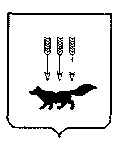 ПОСТАНОВЛЕНИЕАДМИНИСТРАЦИИ городского округа САРАНСКот   «    21   »    сентября     2020 г.                                                   			№ 1395Об утверждении документации по внесению изменений в документацию по планировке  территории, ограниченной улицами Белинского, Северная, Восточная, Горная г. Саранска, включая проект межевания, в части изменения планировки  территории (проект межевания территории) многоквартирного жилого дома, расположенного  по адресу: г. Саранск,                ул. Кооперативная, д. 14 	В соответствии с Федеральным законом от 6 октября 2003 года № 131-ФЗ «Об общих принципах организации местного самоуправления в Российской Федерации», статьями 45, 46 Градостроительного кодекса Российской Федерации, постановлением Администрации городского округа Саранск от 16 января 2012 года № 74 «Об утверждении документации по планировке  территории, ограниченной улицами Белинского, Северная, Восточная, Горная г. Саранска, включая проект межевания» (с изменениями, внесенными постановлениями Администрации городского округа Саранск от 10 июля 2017 года № 1455, от 26 ноября 2019 года № 2053), постановлением Администрации городского округа Саранск от 22 июня 2020 года            № 901 «О подготовке документации по внесению изменений в документацию по планировке  территории, ограниченной улицами Белинского, Северная, Восточная, Горная г. Саранска, включая проект межевания, в части изменения планировки  территории (проект межевания территории) многоквартирного жилого дома, расположенного  по адресу: г. Саранск,  ул. Кооперативная, д. 14», постановлением Главы городского округа Саранск от  31 июля 2020 года № 332-ПГ «О вынесении на публичные слушания документации по внесению изменений в документацию по планировке  территории, ограниченной улицами Белинского, Северная, Восточная, Горная г. Саранска, включая проект межевания, в части изменения планировки  территории (проект межевания территории) многоквартирного жилого дома, расположенного  по адресу: г. Саранск,  ул. Кооперативная, д. 14», с учетом протокола публичных слушаний по документации по внесению изменений в документацию по планировке  территории, ограниченной улицами Белинского, Северная, Восточная, Горная г. Саранска, включая проект межевания, в части изменения планировки  территории (проект межевания территории) многоквартирного жилого дома, расположенного  по адресу: г. Саранск,  ул. Кооперативная, д. 14, проведенных                 24 августа 2020 года, заключения о результатах публичных слушаний, опубликованного в газете «Саранский Вестник» от 9 сентября 2020 года № 30, иных прилагаемых документов Администрация городского округа Саранск                                    п о с т а н о в л я е т:       	1. Утвердить документацию по внесению изменений в документацию по планировке  территории, ограниченной улицами Белинского, Северная, Восточная, Горная г. Саранска, включая проект межевания, в части изменения планировки  территории (проект межевания территории) многоквартирного жилого дома, расположенного  по адресу: г. Саранск,  ул. Кооперативная, д. 14, согласно приложению к настоящему постановлению (заказчик – Администрация Октябрьского района городского округа Саранск).2. Считать документацию, указанную в пункте 1 настоящего постановления,  действующей при полном выполнении требований, предъявляемых действующими на момент реализации документации Генеральным планом городского округа Саранск и Правилами землепользования и застройки городского округа Саранск.3. Контроль за исполнением настоящего постановления возложить                               на Заместителя Главы городского округа Саранск – Директора Департамента перспективного развития Администрации городского округа Саранск. 4. Настоящее постановление вступает в силу со дня его официального опубликования. Глава городского округа Саранск				                           П. Н. Тултаев                          Приложение  к постановлению Администрации городского округа Саранск от «21» сентября 2020 г. № 1395Состав документации по внесению изменений в документацию по планировке  территории, ограниченной улицами Белинского, Северная, Восточная, Горная            г. Саранска, включая проект межевания, в части изменения планировки  территории (проект межевания территории)многоквартирного жилого дома, расположенного  по адресу: г. Саранск,  ул. Кооперативная, д. 14   №п/пНаименование документа1.Пояснительная записка2.Графическая часть2.1.Основная часть проекта межевания территории:Схема расположения  проектируемой территории в системе ранее разработанной документации по планировке территории М 1:40002.1.2.Чертеж межевания территории М 1:5002.2.Материалы по обоснованию проекта межевания территории:2.2.1.Чертеж границ существующих земельных участков. Чертеж местоположения существующих объектов капитального строительства.           Чертеж границ зон с особыми условиями использования территории.                 М 1:500